附件2：2022年莘县事业单位第二次优秀人才引进面试疫情防控告知书根据疫情防控工作需要，为确保广大考生身体健康，保障考试安全顺利进行，现将本次面试疫情防控有关要求和注意事项告知如下，请有关考生知悉并严格执行考试各项防疫措施和要求。 一、面试前防疫准备（一）为确保顺利参考，建议考生考前非必要不离开聊城市。尚在外地（省外、省内其他市）的考生应主动了解我市疫情防控相关要求，建议使用自有交通工具“点对点”抵达，尽量避免乘坐公共交通工具，按规定提前抵达聊城市，以免耽误面试。（二）提前申领“山东省电子健康通行码”和“通信大数据行程卡”。（三）按规定准备相应数量的核酸检测阴性证明（纸质版）、山东省电子健康通行码绿码、通信大数据行程卡绿卡。    核酸检测阴性证明纸质版（检测报告原件或检测报告复印件或打印“山东省电子健康通行码”显示的个人信息完整的核酸检测结果）须在候考室提交给工作人员。不能按要求提供规定的核酸检测阴性证明的，不得参加考试。（四）每日自觉进行体温测量、健康状况监测，如实填写《面试人员健康管理信息承诺书》（附件3），面试时需将《面试人员健康管理信息承诺书》上交，考前主动减少外出、不必要的聚集和人员接触，确保考试时身体状况良好。二、考生管理要求（一）面试前7天内无市外旅居史的考生，或来自省内无本土疫情地市的考生，须持面试前48小时内核酸检测阴性证明参加面试。（二）面试前7天内有省外未发生本土疫情地级市旅居史的考生，须提供启程前48小时内核酸检测阴性证明和入鲁后面试前48小时内核酸检测阴性证明，或者提供入鲁后面试前间隔24小时以上2次核酸检测阴性证明（其中1次为面试前48小时内），方可参加面试。（三）面试前7天内有发生本土疫情地级市旅居史（非中高风险区）的考生，须至少提前3天抵聊，在完成三天两检（两次间隔至少24小时）后，持出发前48小时及以上核酸阴性证明和面试前48小时内核酸检测阴性证明，方可参加面试。（四）面试前7天内有发生本土疫情县（市、区、旗）旅居史（非中高风险区）的考生，须持启程前48小时内核酸检测阴性证明，抵达后第1天和第3天各进行1次核酸检测。入场时，持以上核酸阴性证明及面试前48小时内核酸检测阴性证明，方可参加面试。（五）中高风险区以国务院客户端、“山东疾控”微信公众号最新发布的《山东疾控近期疫情防控公众健康提示》为准。对尚未公布中高风险区但7天内有新增感染者病例、存在社区传播风险的区域，参照中高风险区执行。（六）治愈出院的确诊病例和无症状感染者，应持面试前7天内的健康体检报告，体检正常、肺部影像学显示肺部病灶完全吸收、2次间隔24小时核酸检测（其中1次为面试前48小时）均为阴性的可以参加面试。（七）面试前7天有发热、咳嗽等症状的，须提供医疗机构出具的诊断证明和面试前48小时内的核酸检测阴性证明，方可参加面试。（八）属于以下情形的考生，不得参加面试：1.确诊病例、疑似病例、无症状感染者和尚在隔离观察期的密切接触者、次密切接触者;2.面试前7天有发热、咳嗽等症状未痊愈且未排除传染病及身体不适者;3.有中、高风险等疫情重点地区旅居史和接触史且离开上述地区不满7天者;4.考生居住社区10天内发生疫情者;5.有境外旅居史且入境未满10天者;6.不能按要求提供核酸检测阴性证明等健康证明的。三、面试当天有关要求（一）考生经现场检测体温正常（低于37.3℃），携带面试通知书、有效居民身份证、符合规定要求和数量的核酸检测阴性证明（纸质版）、《面试人员健康管理信息承诺书》，扫描考点场所码，出示山东省电子健康通行码绿码、通信大数据行程卡绿卡，方可参加面试。（二）因考前防疫检查需要，请考生预留充足入场时间，建议提前到达考点，以免影响考试。（三）考生参加考试时应自备一次性使用医用口罩或医用外科口罩，除接受身份核验时按要求摘下口罩外，进出考点应全程佩戴口罩,进入面试室后，考生可自主决定是否继续佩戴。四、信息报备根据疫情防控工作需要，为确保广大考生身体健康，保障考试安全顺利开展，请面试考生务必于2022年10月19日和10月21日使用微信扫描下方二维码登录报备系统，如实报备省内外旅居史等信息。如报备后您的行程发生变化，请及时在报备系统内变更您的信息。如虚报隐瞒信息造成的一切后果考生自负。届时，根据疫情防控形势变化，对以上疫情防控措施适时作出调整。联系电话：0635-7321221、0635-7328158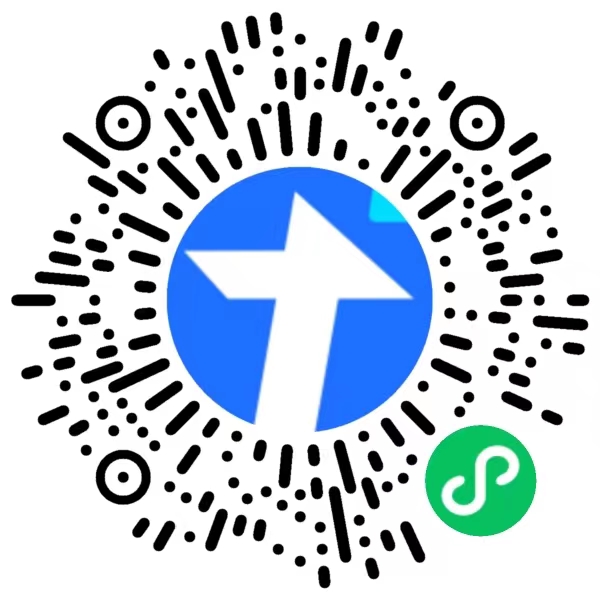 